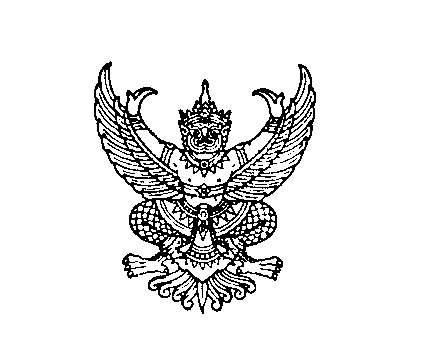 ที่ มท ๐๘๐๗.๒/ 	กรมส่งเสริมการปกครองท้องถิ่น	ถนนนครราชสีมา เขตดุสิต 	กรุงเทพมหานคร ๑๐๓๐๐											     พฤศจิกายน  ๒๕๖6เรื่อง	ประชาสัมพันธ์โครงการพัฒนาทักษะด้านการคุ้มครองข้อมูลส่วนบุคคลเพื่อเพิ่มขีดความสามารถในการปฏิบัติงาน	ขององค์กรปกครองส่วนท้องถิ่นเรียน  	ผู้ว่าราชการจังหวัด ทุกจังหวัดสิ่งที่ส่งมาด้วย	สำเนาหนังสือสำนักงานส่งเสริมเศรษฐกิจดิจิทัล ที่ สศด.0403/02372				ลงวันที่ 29 กันยายน 2566					         จำนวน 1 ฉบับด้วยกรมส่งเสริมการปกครองท้องถิ่นได้รับแจ้งจากสำนักงานส่งเสริมเศรษฐกิจดิจิทัล กระทรวงดิจิทัลเพื่อเศรษฐกิจและสังคม แจ้งว่าได้ร่วมกับ Privacy Thailand มีแผนกำหนดจัดกิจกรรมโครงการพัฒนาทักษะด้านการคุ้มครองข้อมูลส่วนบุคคลเพื่อเพิ่มขีดความสามารถในการปฏิบัติงาน
ขององค์กรปกครองส่วนท้องถิ่น ช่วงระหว่างเดือนพฤศจิกายน – ธันวาคม 2566 โดยมีวัตถุประสงค์พัฒนาศักยภาพ
ด้านเทคโนโลยีและนวัตกรรมดิจิทัลให้แก่บุคลากรส่วนท้องถิ่นใน 76 จังหวัด อันจะเป็นประโยชน์ต่อการสนับสนุนองค์ความรู้ด้านการคุ้มครองข้อมูลส่วนบุคคลและเผยแพร่ให้แก่ประชาชนในภูมิภาค รายละเอียดปรากฏตามสิ่งที่ส่งมาด้วย		กรมส่งเสริมการปกครองท้องถิ่น พิจารณาแล้วเห็นว่าเรื่องดังกล่าวเป็นประโยชน์ต่อการพัฒนาความรู้ ทักษะ และเพิ่มขีดความสามารถในการปฏิบัติงานด้านการคุ้มครองข้อมูลส่วนบุคคลให้แก่บุคลากร
ขององค์กรปกครองส่วนท้องถิ่น ในการนี้ จึงขอความร่วมมือจังหวัดประชาสัมพันธ์โครงการดังกล่าวให้องค์กรปกครองส่วนท้องถิ่นในพื้นที่ทราบ เพื่อให้บุคลากรขององค์กรปกครองส่วนท้องถิ่นที่สนใจพิจารณาสมัคร
เข้าร่วมโครงการดังกล่าวต่อไป	จึงเรียนมาเพื่อโปรดพิจารณา                                                                 ขอแสดงความนับถือ											อธิบดีกรมส่งเสริมการปกครองท้องถิ่นสถาบันพัฒนาบุคลากรท้องถิ่นกลุ่มงานวิชาการเพื่อการพัฒนาบุคลากรท้องถิ่นโทร. ๐๒ ๕๑๖ ๔๒๓๒ไปรษณีย์อิเล็กทรอนิกส์ saraban@dla.go.th